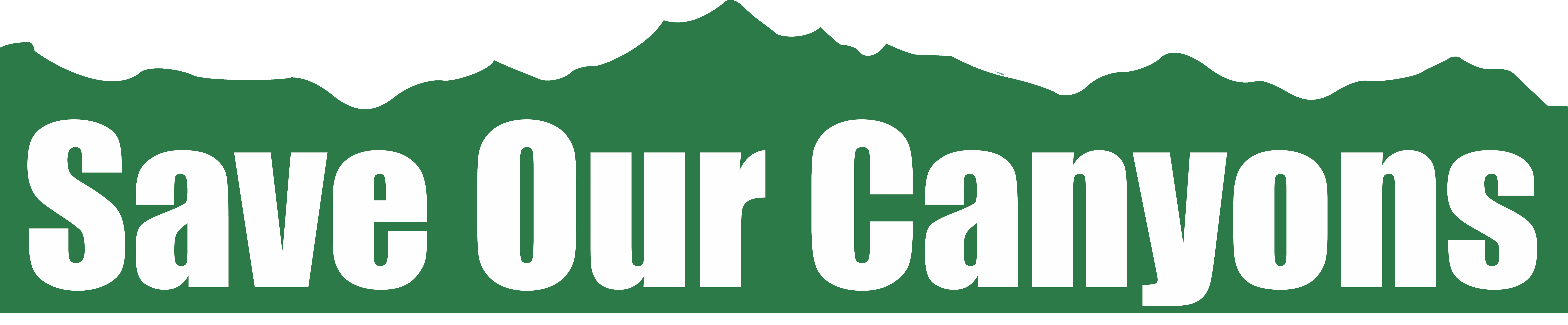 Save Our Canyons Policy Assistant InternshipSave Our Canyons, founded in 1972, is “dedicated to protecting and preserving the beauty and wildness of the Wasatch Mountains, canyons and foothills.” As the only organization specifically dedicated to protecting the Wasatch, we depend heavily on our membership and the broader community to help further our mission. SOC is comprised of a small but effective staff working to address a broad range of issues threatening the Wasatch Mountains. Educating and engaging the growing number of Utahns who value the Wasatch Range and wish to see it protected requires a variety of approaches, as well as a diverse skill set. Internship tasks:Assist Save Our Canyons policy director and executive director in research of state and county land use regulations. Work with Save Our Canyons staff to write comments on public policy matters at the city, county and state level. Engage in outreach to community leaders, elected officials, Save Our Canyons supporters and the general public on issues impacting land use, watershed, water quality, ski resort expansion, ecosystem integrity, and environmental health. Internship goals:Craft compelling and actionable comments representing Save Our Canyons before various councils, commissions, and boards. Gain a clear understanding of non-profit organizing, communication efforts and grassroots campaign work.Impact public policy and conservation measures in the Wasatch Mountain Range.Improve Save Our Canyons influence with elected officials and community leaders.Save Our Canyons Policy Assistant Internship allows the right candidate an opportunity to work in a creative and collaborative environment to address issues facing the Wasatch Range. Applicants should be self-motivated, dynamic, and energetic about implementing their skills to help Save Our Canyons further our mission and grow our impact. To apply for this internship please send resume and cover letter to Alex Schmidt (Alex@saveourcanyons.org). Questions please call 801-363-7283.